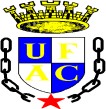 UNIVERSIDADE FEDERAL DO ACRE PRÓ-REITORIA DE EXTENSÃO E CULTURADIRETORIA DE AÇOES DE EXTENSÃOCURSO DE LICENCIATURA EM MÚSICAANEXO ISeleção de Bolsistas parDADOS PESSOAISRio Branco – Acre, _ de maio de 2020.Nome do RequerenteNome (Sem abreviações e com letra legível):Nome (Sem abreviações e com letra legível):Nome (Sem abreviações e com letra legível):Nome (Sem abreviações e com letra legível):Nome (Sem abreviações e com letra legível):CPF:CPF:CPF:Sexo:M	F	OutroSexo:M	F	OutroDoc. de Identidade:Órgão Expedidor:Órgão Expedidor:Data de Expedição:Data de Expedição:Nome da mãe:Nome da mãe:Nome da mãe:Nome da mãe:Nome da mãe:Nome do pai:Nome do pai:Nome do pai:Nome do pai:Nome do pai:E-mail:E-mail:Telefone:Telefone:Telefone:Curso (para comunidade externa escrever “externo”):Curso (para comunidade externa escrever “externo”):Curso (para comunidade externa escrever “externo”):Curso (para comunidade externa escrever “externo”):Curso (para comunidade externa escrever “externo”):Matrícula Institucional:Matrícula Institucional:Matrícula Institucional:Matrícula Institucional:Período:Modalidade de Inscrição: BolsistaBolsista, mas aceito trabalhar no grupo como voluntário e ficar na lista de espera para bolsaVoluntárioModalidade de Inscrição: BolsistaBolsista, mas aceito trabalhar no grupo como voluntário e ficar na lista de espera para bolsaVoluntárioModalidade de Inscrição: BolsistaBolsista, mas aceito trabalhar no grupo como voluntário e ficar na lista de espera para bolsaVoluntárioModalidade de Inscrição: BolsistaBolsista, mas aceito trabalhar no grupo como voluntário e ficar na lista de espera para bolsaVoluntário